Flowcharts and AlgorithmsTask 1Complete the following definitionsAlgorithm – a series of ___________ to solve a ______Program – a set of ___________ to be followed by a ____________ to solve a ______.Task 2 Simple FlowchartsFrom looking at this flowchart, what do you think each of these symbols means?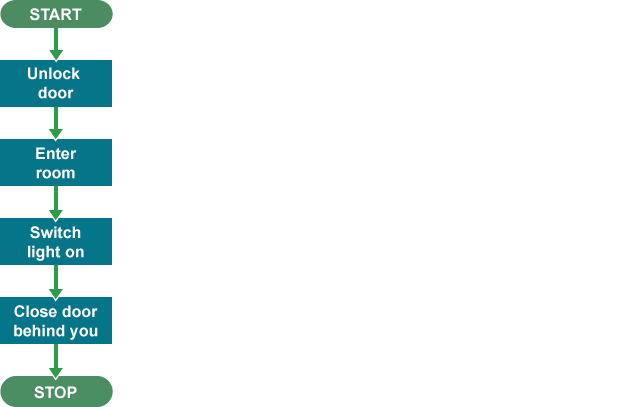 What is the first thing that someone following this algorithm would need to do?______________________________________________________________________What is the last thing that they would need to do?______________________________________________________________________Using the symbols you see above, use a pencil and ruler to draw your own flowchart showing how a person would brush their teeth. Task3 More Complex FlowchartsFrom looking at this, what do you think the diamond symbol means?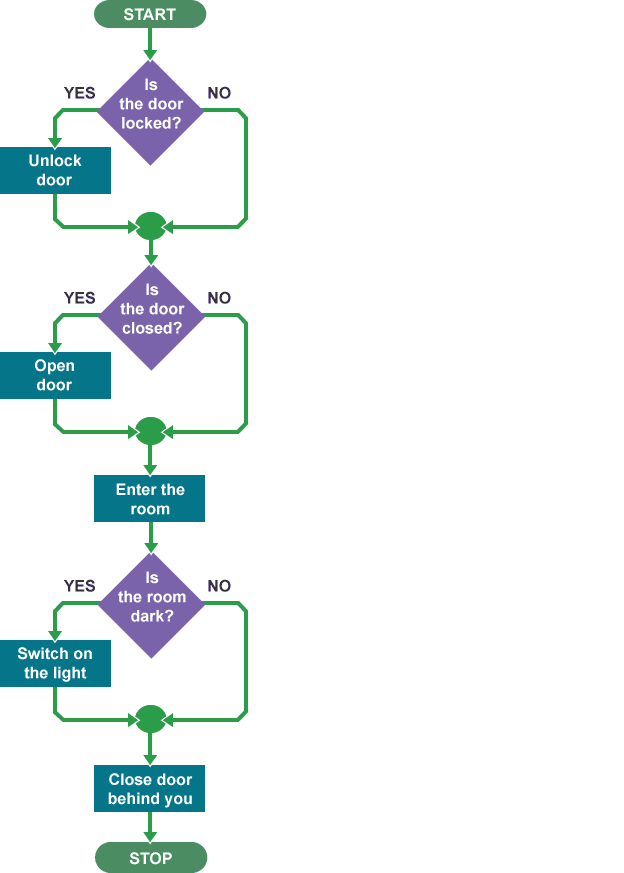 What is the first thing that a person following this algorithm would have to do?______________________________________________________________________Imagine the following: A door is closed but not locked. The room beyond the door is dark. Complete the list of steps that a person would need to take according to the algorithm:Step 1: Check whether the door is lockedStep 2: __________________________________________________________Step 3: __________________________________________________________Step 4: __________________________________________________________Step 5: __________________________________________________________Step 6: __________________________________________________________Step 7: Close door behind youUse a pencil and ruler to draw your own flowchart to represent Miss Scott’s morning routine:Step 1: Wake upStep 2: Get out of bedStep 3: Check if she’s running lateStep 4: If not running late, go to step 5. If running late, skip straight to step 6Step 5: Have a cup of teaStep 6: Check whether hair is messyStep 7: If hair is messy, go to step 8. If hair is not messy, skip to step 9.Step 8: Straighten hairStep 9: Get dressedStep 10: Brush teethStep 11: Eat breakfastWhat can you see in this flowchart that makes it different from the others we have looked at so far? 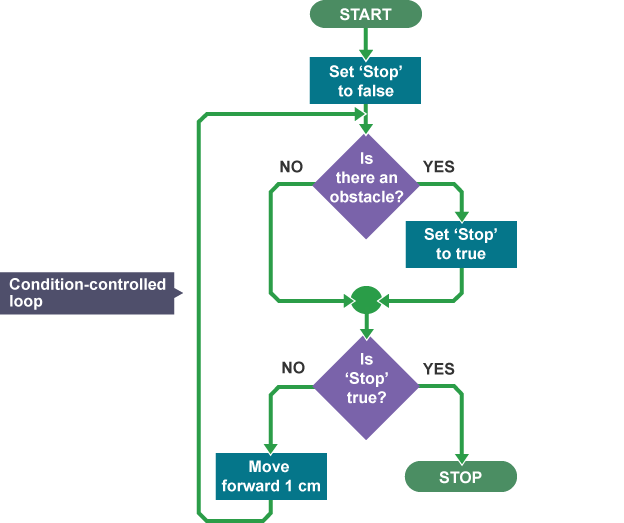 _____________________________________________________________________What effect do you think this has?_____________________________________________________________________Explain, in your own words, what this algorithm will do: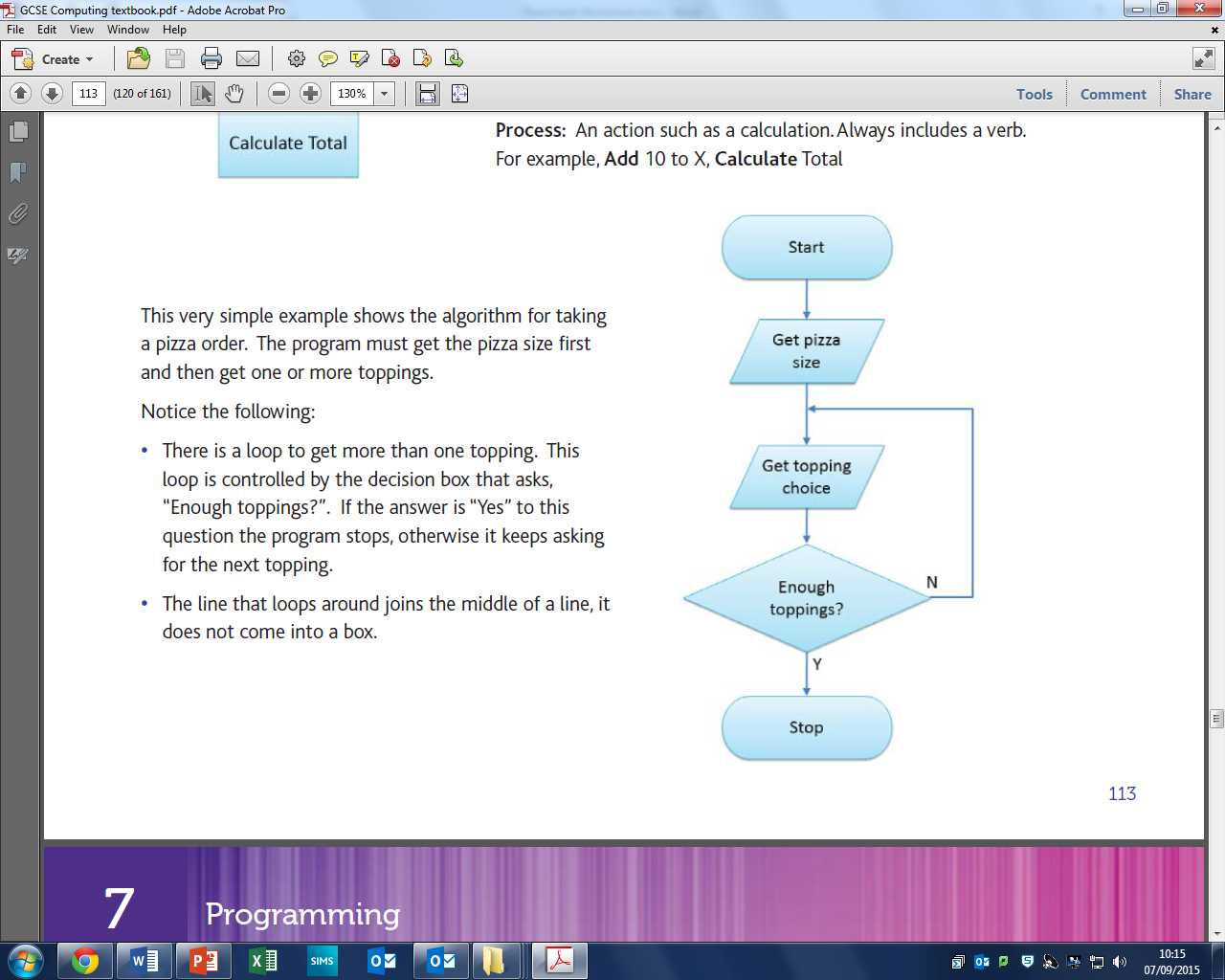  What does the 							symbol mean?__________________________________________________________________Extension TaskThink of your own scenario which involves decisions, loops and input/output. Write it out below, first as a list of steps, then as a flowchart. When you are done, give it to a friend and ask them to write underneath what the algorithm will do. Is it the same as what you were planning?